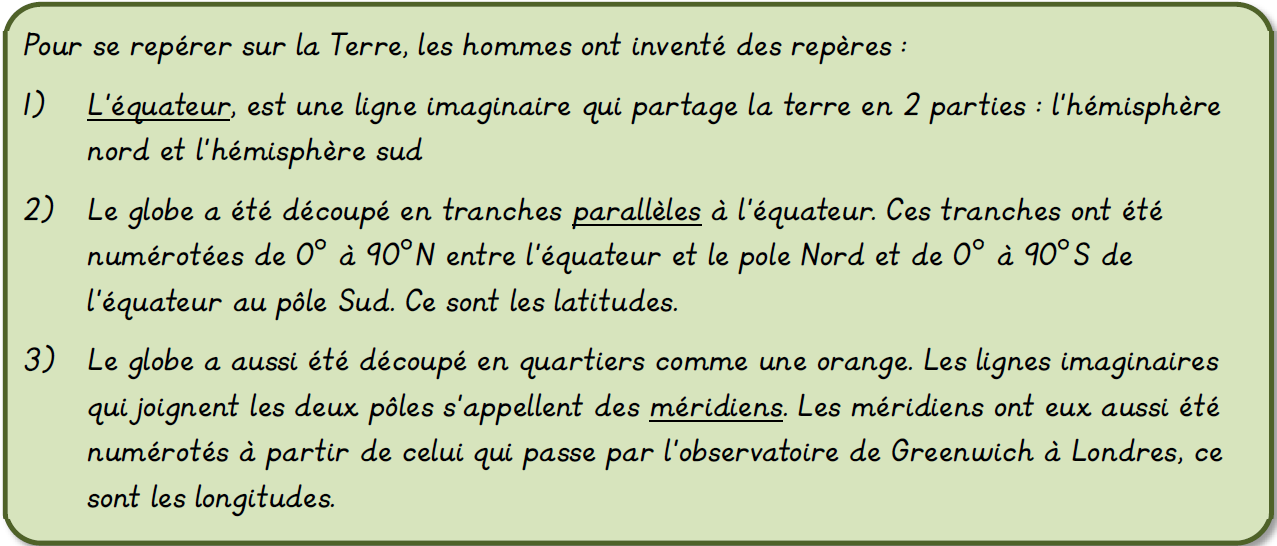 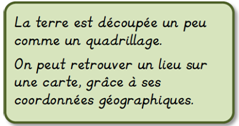 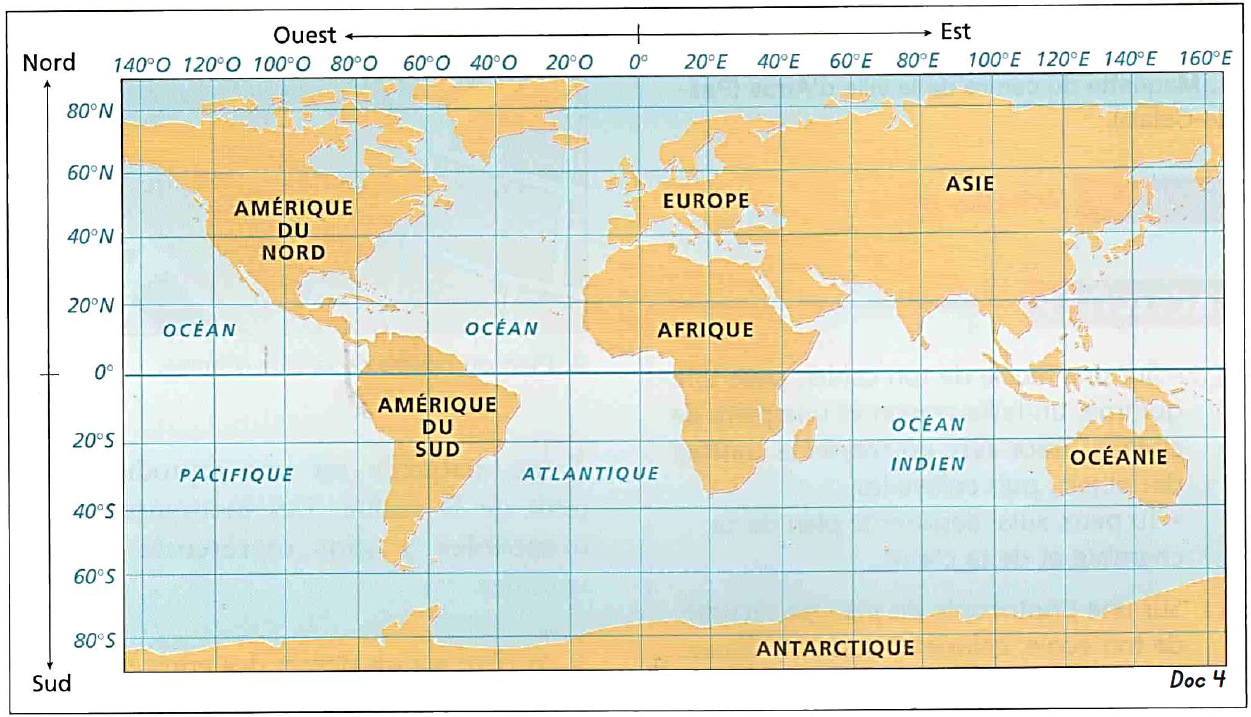 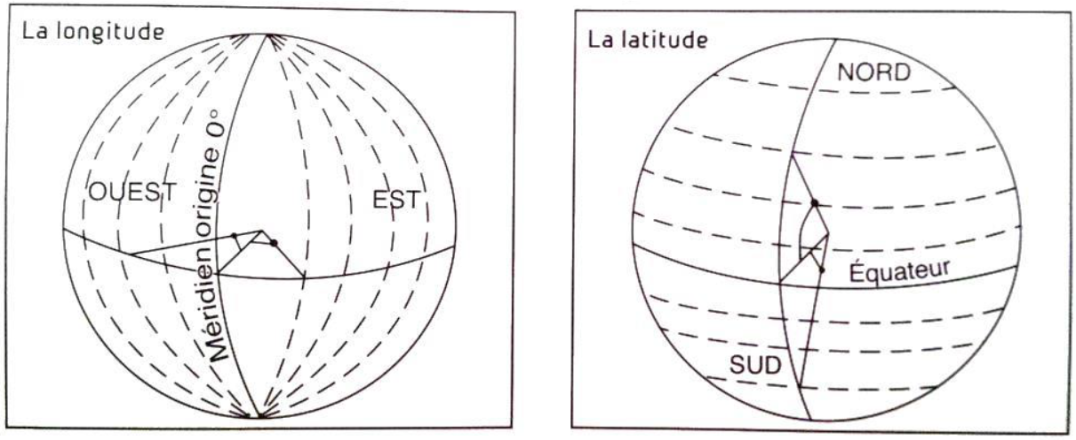 Prénom : …………………………………………………………………………Date : …………………………………………………………………………6ème année ÉveilGéographie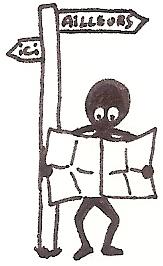 G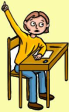 S’orienter - latitude et longitude (1)